Antoni  Uchman  - prapradziadek Weroniki MaczugiUchman Antoni (1893-1983)- felczer weterynarii Uniwersytetu Lwowskiego, uczestnik I wojny światowej. Ożenił się z Magdaleną Kiełb, zamieszkał w Białobrzegach, gdzie był weterynarzem, jak       i wzorowym gospodarzem ( miał ok.5 ha , 3 konie, 5 krów i kury). Uchmanowie mieli trzy córki: Klementynę, Teresę i Stanisławę. W czasie II wojny światowej cała rodzina ukrywała w swoim gospodarstwie rodzinę żydowską, z którą później utrzymywano rodzinne kontakty. 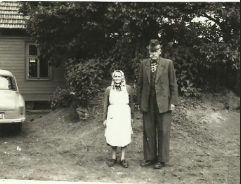 Antoni Uchman z żoną Magdaleną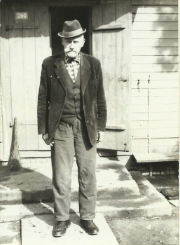 Antoni Uchman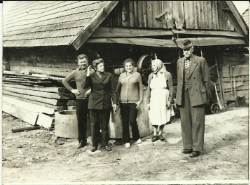 Na zdjęciu od lewej: Kazimierz Zieliński, osoba nierozpoznana, Stanisława Uchman, Magdalena Uchman, Antoni Uchman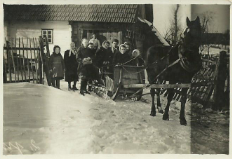 Wyjazd do kościoła – rodzina Uchmanów z sąsiadami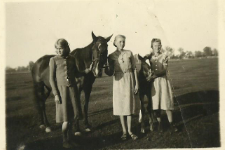 Trzy siostry Uchman – od lewej Teresa, Klementyna, Stanisława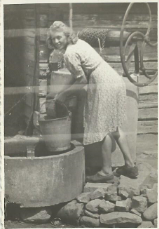 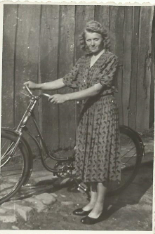 Klementyna Zielińska (prababka Weroniki Maczugi)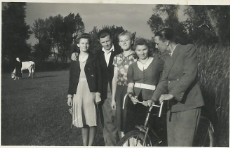 „Znajomi z czasów wojennych” – od lewej Teresa Cyran ( z domu Uchman), Kazimierz Zieliński, Klementyna Zielińska (z domu Uchman), Stanisława Uchman